МБОУ Тацинская СОШ №3                        23.06.2018Летний оздоровительный лагерь «Солнышко»Подготовил воспитатель 3 отряда Митрофанова Н.В.Игра - путешествие по станциям «Шляпное сражение»Цели:Дать понятие о разнообразных головных уборах, истории головных уборов; раскрыть эстетический, познавательный, оздоровительный, практический интерес к изучению материалов о шляпах;развивать любознательность; формировать у детей нормы поведения;воспитывать интерес к историческому прошлому и дух коллективизма.Ход мероприятияСтанция «Историческая»Ознакомление с историей шляп и ответы на вопросы	2. Станция «Любознайкино»- Ребята, а что мы уже знаем об истории шляп? Кто может поделиться своими знаниями?- Какие головные уборы вы знаете? Сколько названо головных уборов, столько баллов.Молодцы, ребята, я очень рада, что вы знаете столько головных уборов. 3. Станция «Восстанови!»Расположите названия шляп в хронологической последовательности их появленияКапитан, Треуголка, Цилиндр, Таблетка4.3 Станция «Стихотворная»Она поэтами воспетаПоследних десяти вековКогда же на тебя одетаТо просто – не хватает слов… Прочти стих про головные уборы и получишь балл.4.4 Станция «Ребусная»Игра «Измени слово»Кто больше составит слов из слова КОКОШНИК. (У каждой команды лист и ручка. Например, кино, окно, кон, шик, око, шок, кок, коник, и др.).4.5 Станция «Загадочная»Конкурс необычных загадок: «Ох, уж эти шляпы!»Сейчас мы отгадаем с вами загадки о головных уборах Она поэтами воспетаПоследних десяти веков.Когда же на тебе надетаТо просто – не хватает слов…Есть у меня поля,
А вот не фермер я.
Ношу на голове поля, 
Но это вовсе не земля.
Сижу верхомНе знаю на ком.Знакомого встречуСоскочу, привечу.Если станет холодатьМеня надо надевать.Лишь усядусь на макушкуНе замерзнут ваши ушки.Кто-то свяжет, кто сошьет,Ту, что на голове живет, И в мороз не заменима,Уши вам согреет в зиму. (Шапка)Кто ответ держать сумеет 
И друзей не подведёт?
На каких полях широких
Даже травка не растёт? (На Шляпе, Шляпках и полях Тетрадей)
Я любой девчонке Прикрою волосенки.Прикрою и мальчишкеСтрижку-коротышку.От солнца я защита,Для того и сшита.        (Панама)Головной убор отнюдь не новый -
Мужская шляпа из соломы? (Канотье)
Спит ребенок в люльке сладко.Что на голове малютки?     (Чепец)Как спортивный стиль решают?Шорты, кеды разрешают,Разноцветную футболку,А что на голову?             (Бейсболку)4.6 Станция «Отгадайкино»          Игра «Добавь слово»Я загадаю вам загадки с многоточием, добавив слово  правильно, вы получите больше баллов:Что за головной уборМужчины носят с давних пор?С курткой, пиджаком, рубашкойЛюбят надевать...       (Фуражку)С виду вам напомнит лодкуГоловной убор...                 (Пилотка) Отгадайте, вам мы скажем:Головной убор из пряжи,В моде уже много лет? -Изящен вязаный...            (Берет)Он военными любим,По форме им необходим,А в десанте -знаковый,Он бордовый - краповый!Ты отважен - спору нет,Коли так - бери...                  (Берет)Если хочешь модной быть,Успевай за ней следить!Даже цвет твоих перчатокДолжен подходить под...  (Шляпку)На море или у рекиВам защитят глаза очки,И что надеть напомнит мама?От солнца белую...            (Панаму)И в мороз, и в холодаОна спасет тебя всегда.Чтоб не было здоровье шатким,Надень на голову ты...           (Шапку)Край ее зовут полями,Верх украшен весь цветами.Головной убор-загадкаЕсть у нашей мамы ….       (Шляпка)Ветер сильный налетел,Папа ахнуть не успел.Почему расстроен папа?У него слетела ……      (Шляпа)Твоя бабушка повяжет,А потом тебе расскажет -Что за головной уборЗнает, любит с давних пор.Даст материи кусочек -Повяжи себе...     (Платочек)В цирк сводила меня мамаТам веселая программа.На голове уселась крепкоУ клоуна большая …..       (Кепка)5. Итоги мероприятияК сожалению, наше мероприятие подходит к концу, мы с вами многое сегодня успели, узнали много нового, пополнили и освежили свои знания.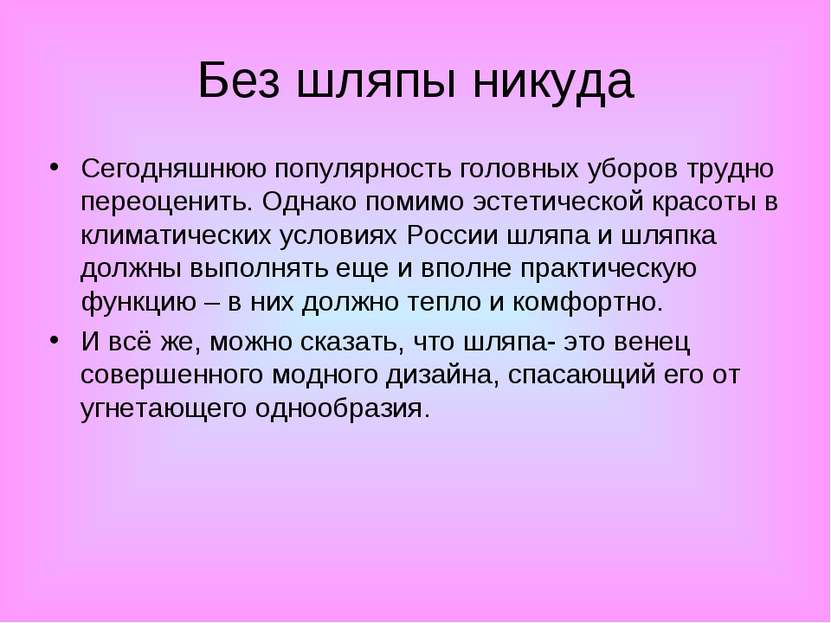 Подведение итогов соревнования. Награждение.Игра  «Шляпное сражение»Маршрутный лист отряд «УЛЫБКА»        Этапы путешествияКоличество балловСтанция «Историческая»Станция «Любознайкино»Станция «Стихотворная»Станция «Загадочная»     Станция «Ребусная»Станция «Отгадайкино»Станция «Восстанови» Всего баллов Всего баллов